Licence 2 et 3 Management des équipes-qualité et développement durableSous réserve d’ouverture de la formation.Informations GénéralesTarif de la formation : 13600 euros*Nombre d’heures de cours : 810 heures* - Dates de formation : du 18/09/2020 au 17/09/2022* *Sous réserve de validation par les instances de l’université.Dans le cadre d’une formation professionnelle pour adultes, demi-tarif possible pour les demandeurs d’emploi (sous conditions).Dans le cadre d’un contrat de professionnalisation, l’entreprise doit se rapprocher au plus tôt de son OPCO.Pour toute question concernant le financement de la formation, n’hésitez pas à contacterfinancement.iaealt@univ-lyon3.frFiche de missions	A compléter par l’alternant.e et l’entreprise puis renvoyer à iae-alternance.lmeq2d@univ-lyon3.frIntitulé du poste cible à l’issue de l’alternance : Missions/Activités : merci de quantifier le temps de travail sur chaque période universitaire, laissant ainsi apparaître l’évolution des missions/activités (indispensables même si elles ne peuvent être qu’approximatives à ce jour) :Environnement/Contexte :Objectifs / Compétences visés à l’issue de la formation :Moyens mis en œuvre (logiciels, matériels, formations …) :Possibilité d’embauche à l’issue de l’alternance :              Oui  	             Non    	 Informations RGPD : Les données à caractère personnel collectées dans le cadre de ce formulaire sont enregistrées et utilisées uniquement dans le cadre de la formation référencée dans ladite convention. Conformément à la loi du 6 janvier 1978 relative à l’informatique, aux fichiers et aux libertés modifiées, vous disposez d’un droit d’accès et de rectification des informations vous concernant. Conformément au Règlement (UE) 2016/679 relatif à la protection des données à caractère personnel, vous disposez également d’un droit d’opposition, et d’un droit à la limitation du traitement. Le droit de suppression ou d’effacement ne peut s’appliquer à des documents administratifs versés au dossier des étudiants, conformément aux règles applicables en matière d’archives publiques. Pour exercer vos droits vous pouvez saisir le délégué à la protection des données personnelles à l’adresse dpd@univ-lyon3.frENTREPRISE /ORGANISME D’ACCUEILEntreprise/Organisme d’accueil : Secteur :                 Année de création :          Activité : Lieu de mission :  Effectif à l’adresse :  Nom :  et prénom : de l’interlocuteur.rice ;Téléphone :  Mail : TUTEUR OU TUTRICE ENVISAGÉ.EFonction :  Ancienneté dans la fonction (en années) : CANDIDAT.ENOM :  Prénom :  Age (au début du contrat indiqué plus bas) :       Nationalité :  (pour l’éligibilité à l’alternance)Poursuite d’études  Reprise d’études après interruption   Durée de l’interruption (en année) : Étiez-vous en contrat d’alternance précédemment ?                  Oui  	   Non               Si oui,  	Dans le cadre de quelle formation ? 	Ecole :  	Étiez-vous déjà dans cette entreprise ?                           Oui  	  Non CONTRATPour toute question concernant le financement de la formation, contactez : financement.iaealt@univ-lyon3.frContrat de professionnalisation Autre (pour les candidat.e.s relevant de la Formation Continue)  	Précisez votre situation professionnelle actuelle : Dates de contrat envisagées : du  au FonctionsMissions principalesMissions secondairesEvolution envisagée en 2ème annéeOrganisme d’accueilDate : Signature et cachet obligatoires :Avis du Responsable pédagogiqueMission : Observation du.de la RP : Responsable pédagogique Date : Signature ou mail joint à cette demande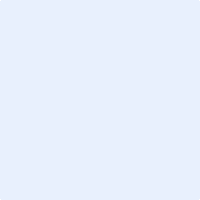 